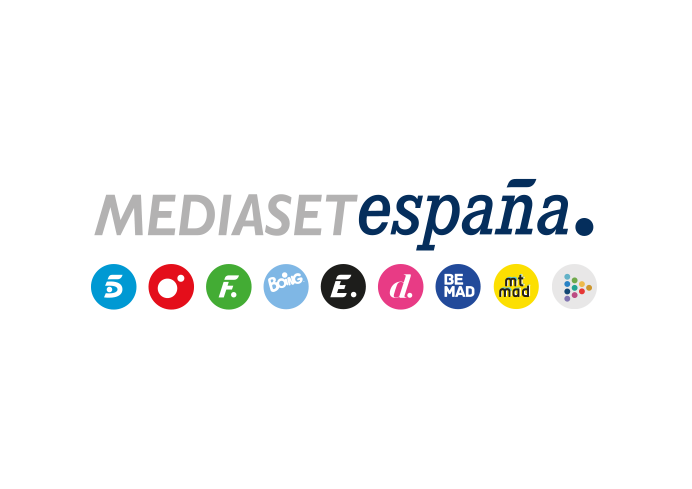 Madrid, 4 de octubre de 2022‘Pesadilla en El Paraíso’ entra en una nueva fase con doble expulsión, primeras nominaciones en directo y el voto gratuito de la audienciaEl primero de los dos concursantes eliminados de la noche estará presente en el plató para analizar con Carlos Sobera su paso por el concurso, este miércoles en Telecinco (22:00h).Tras las expulsiones, los concursantes se reunirán en directo con Lara Álvarez en El Consejo para elegir a uno de los nuevos nominados, que se sumará al candidato designado por el segundo expulsado de la noche. A partir de ese momento, se abrirá una votación en la app de Mitele para que la audiencia decida los próximos días la identidad del siguiente expulsado.Tras las salidas de Pipi Estrada, Mónica Hoyos, Alyson Eckmann y Marina Ruiz, el abandono voluntario de Nadia Jémez y la entrada en su sustitución de Raquel Lozano, ‘Pesadilla en El Paraíso’ entra en una nueva fase con importantes acontecimientos que tendrán lugar a partir de la gala del concurso que Telecinco emite este miércoles 5 de octubre (22:00h). Durante la entrega conducida por Carlos Sobera, el programa acogerá una doble expulsión y las primeras nominaciones en directo de la edición, que Lara Álvarez dirigirá desde El Consejo en Jimena de la Frontera.Antes de culminar la doble eliminación de la noche, el programa realizará un recorrido por las últimas situaciones vividas en el reality, como el desempeño en la tarea semanal impuesta por Antonio, el guardés, consistente en una prueba musical; los juegos de inmunidad y de primer y segundo nominado; así como por las novedades en la convivencia y algunas revelaciones de los participantes sobre sus relaciones dentro y fuera del concurso.Además, el primero de los dos expulsados efectuará su entrada en el plató para abordar su paso por El Paraíso en una entrevista con Carlos Sobera, con las intervenciones del equipo de colaboradores, integrado en esta ocasión por los exparticipantes Pipi Estrada, Mónica Hoyos, Marina Ruiz y Nadia Jémez; Alexia Rivas, Beatriz Trapote y familiares y amigos de algunos de los concursantes. La audiencia toma el testigo de ‘El Serrucho’Tras las expulsiones, los concursantes se reunirán en directo en El Consejo para participar en la primera ronda de nominaciones en directo. Cada uno de ellos tendrá que elegir a uno de sus compañeros como siguiente candidato a la eliminación. El más votado se unirá al concursante que el segundo expulsado de la noche haya designado como nominado. Estos dos candidatos a la expulsión afrontarán el siguiente proceso de eliminación, en el que el duelo de ‘El Serrucho’, que hasta ahora ha servido para elegir al expulsado, dará paso al veredicto de la audiencia, que podrá elegir durante los siguientes días con sus votos emitidos de forma gratuita en la app de Mitele al nuevo expulsado de ‘Pesadilla en El Paraíso’.